Comité intergouvernemental de la propriété intellectuelle relative aux ressources génétiques, aux savoirs traditionnels et au folkloreTrente-sixième sessionGenève, 25 – 29 juin 2018Projet d’ordre du jourétabli par le SecrétariatOuverture de la sessionAdoption de l’ordre du jourVoir le présent document et les documents WIPO/GRTKF/IC/36/INF/2 et WIPO/GRTKF/IC/36/INF/3.Adoption du rapport de la trente-cinquième sessionVoir le document WIPO/GRTKF/IC/35/10 Prov.2.Accréditation de certaines organisationsVoir les documents WIPO/GRTKF/IC/35/2 et WIPO/GRTKF/IC/36/2.Participation des peuples autochtones et des communautés localesActualités concernant l’utilisation du Fonds de contributions volontairesVoir les documents WIPO/GRTKF/IC/36/3, WIPO/GRTKF/IC/36/INF/4 et WIPO/GRTKF/IC/36/INF/6.Constitution du Conseil consultatif chargé d’administrer le Fonds de contributions volontairesVoir le document WIPO/GRTKF/IC/36/3.Note d’information à l’intention du Groupe d’experts des peuples autochtones et des communautés localesVoir le document WIPO/GRTKF/IC/36/INF/5 Rev.Rapport sur les travaux du Groupe d’experts ad hoc sur les ressources génétiquesRessources génétiquesDocument de synthèse concernant la propriété intellectuelle relative aux ressources génétiquesVoir le document WIPO/GRTKF/IC/36/4.Rapport sur la compilation de données relatives aux bases de données sur les ressources génétiques et les savoirs traditionnels qui y sont associésVoir le document WIPO/GRTKF/IC/36/5.Rapport sur la compilation de données relatives aux régimes de divulgation concernant les ressources génétiques et les savoirs traditionnels qui y sont associésVoir le document WIPO/GRTKF/IC/36/6.Recommandation commune concernant les ressources génétiques et les savoirs traditionnels qui y sont associésVoir le document WIPO/GRTKF/IC/36/7.Recommandation commune concernant l’utilisation de bases de données pour la protection défensive des ressources génétiques et des savoirs traditionnels qui y sont associésVoir le document WIPO/GRTKF/IC/36/8.Proposition de mandat pour l’étude du Secrétariat de l’OMPI sur les mesures visant à éviter la délivrance de brevets indus et sur le respect des systèmes existants d’accès et de partage des avantagesVoir le document WIPO/GRTKF/IC/36/9.Glossaire des principaux termes relatifs à la propriété intellectuelle, aux ressources génétiques, aux savoirs traditionnels et aux expressions culturelles traditionnellesVoir le document WIPO/GRTKF/IC/36/INF/7.Questions diversesClôture de la session[Fin du document]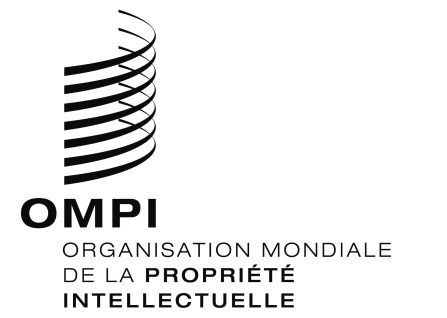 FWIPO/GRTKF/IC/36/1 PROV.3 WIPO/GRTKF/IC/36/1 PROV.3 WIPO/GRTKF/IC/36/1 PROV.3 ORIGINAL : anglaisORIGINAL : anglaisORIGINAL : anglaisDATE : 5 juin 2018DATE : 5 juin 2018DATE : 5 juin 2018